Comité central d’éthique de la recherche du ministre de la Santé et des Services sociaux.formulaire de demande d'évaluation d'un projet de rechercheDéclaration du chercheur principalJ’atteste, par la présente, que les renseignements déclarés au présent formulaire sont exacts. À titre de chercheur principal, je comprends que je suis responsable de la réalisation du présent projet. À ce titre, je m’engage ainsi que mon équipe, à respecter les exigences du Comité central d’éthique de la recherche du ministre de la Santé et des Services sociaux ainsi que les principes reconnus en éthique de la recherche et en intégrité scientifique, à respecter les normes et la législation québécoise et canadienne en vigueur et à rendre compte au Comité du déroulement du projet, des actes des co-chercheurs et de l’équipe de recherche.Signature du chercheur principal	Date Insérer votre signature électronique sous forme image en cliquant sur le petit carré et sous une autre forme en cliquant sur le grand carré.1.Date de soumission du formulaire2.Identification du projet de recherche2.Indiquez le titre complet du projet de recherche : 2.Indiquez le numéro de protocole ou autre numéro d’identification : 3.Identification du chercheur principalIdentification du chercheur principalIdentification du chercheur principalIdentification du chercheur principal3.Indiquez le nom du chercheur principal : Indiquez le nom du chercheur principal : Indiquez le nom du chercheur principal : Indiquez le nom du chercheur principal : 3.Adresse :Adresse :Adresse :Adresse :3.Téléphone : Télécopieur : Courriel : Affiliation : 3.Joindre le curriculum vitaeJoindre le curriculum vitaeJoindre le curriculum vitaeJoindre le curriculum vitae4. Identification du ou des co-chercheursIdentification du ou des co-chercheursIdentification du ou des co-chercheursIdentification du ou des co-chercheursne s’applique pas 4. Indiquez le nom du ou des co-chercheurs : Indiquez le nom du ou des co-chercheurs : Indiquez le nom du ou des co-chercheurs : Indiquez le nom du ou des co-chercheurs : Indiquez le nom du ou des co-chercheurs : 4. Adresse :Adresse :Adresse :Adresse :Adresse :4. Téléphone : Télécopieur : Courriel : Affiliation : Affiliation : 4. Joindre le curriculum vitaeJoindre le curriculum vitaeJoindre le curriculum vitaeJoindre le curriculum vitaeJoindre le curriculum vitae5.Identification du coordonnateur de recherche Identification du coordonnateur de recherche Identification du coordonnateur de recherche ne s’applique pas 5.Indiquez le nom du coordonnateur de recherche : Indiquez le nom du coordonnateur de recherche : Indiquez le nom du coordonnateur de recherche : Indiquez le nom du coordonnateur de recherche : 5.Adresse :Adresse :Adresse :Adresse :5.Téléphone : Télécopieur : Courriel : Courriel : 6.Identification de l’organisme subventionnaire - recherche subventionnéeIdentification de l’organisme subventionnaire - recherche subventionnéeIdentification de l’organisme subventionnaire - recherche subventionnéene s’applique pas 6.Indiquez le nom de l’organisme subventionnaire : Indiquez le nom de l’organisme subventionnaire : Indiquez le nom de l’organisme subventionnaire : Indiquez le nom de l’organisme subventionnaire : 6.Adresse :Adresse :Adresse :Adresse :6.Téléphone : Télécopieur : Courriel : Courriel : 7.Identification du commanditaire - essais cliniques pharmaceutiquesIdentification du commanditaire - essais cliniques pharmaceutiquesIdentification du commanditaire - essais cliniques pharmaceutiquesne s’applique pas 7.Indiquez le nom du commanditaire :Indiquez le nom du commanditaire :Indiquez le nom du commanditaire :Indiquez le nom du commanditaire :7.Adresse :Adresse :Adresse :Adresse :7.Indiquez le nom de la personne à joindre chez le commanditaire : Indiquez le nom de la personne à joindre chez le commanditaire : Indiquez le nom de la personne à joindre chez le commanditaire : Indiquez le nom de la personne à joindre chez le commanditaire : 7.Téléphone : Télécopieur : Courriel : Courriel : 8.Identification de l’organisme de recherche contractuelle (cro) - essais cliniques pharmaceutiquesIdentification de l’organisme de recherche contractuelle (cro) - essais cliniques pharmaceutiquesIdentification de l’organisme de recherche contractuelle (cro) - essais cliniques pharmaceutiquesne s’applique pas 8.Indiquez le nom de l’organisme de recherche contractuelle : Indiquez le nom de l’organisme de recherche contractuelle : Indiquez le nom de l’organisme de recherche contractuelle : Indiquez le nom de l’organisme de recherche contractuelle : 8.Adresse :Adresse :Adresse :Adresse :8.Indiquez le nom de la personne à joindre : Indiquez le nom de la personne à joindre : Indiquez le nom de la personne à joindre : Indiquez le nom de la personne à joindre : 8.Téléphone : Télécopieur : Courriel : Courriel : 9.Type de soumission et source du financement9. Projet de recherche financé par l’industrie privée.     Joindre une copie de l’entente contractuelle.9. Projet de recherche subventionné par un organisme subventionnaire provincial.     Joindre la lettre d’octroi de fonds.9. Projet de recherche subventionné par un organisme subventionnaire fédéral.     Joindre la lettre d’octroi de fonds.9. Projet de recherche subventionné par un ministère provincial.     Joindre la lettre d’octroi de fonds.9. Projet de recherche subventionné par un ministère fédéral.     Joindre la lettre d’octroi de fonds.9. Projet de recherche subventionné par une fondation caritative.     Joindre la lettre d’octroi de fonds.9. Source mixte (partenariat public privé).     Joindre la lettre d’octroi de fonds et une copie de l’entente contractuelle.9. Projet de recherche entrepris à l’initiative du chercheur et subventionné par l’industrie.    Joindre une copie de l’entente contractuelle.9. Projet de recherche subventionné par un organisme subventionnaire américain.    Joindre la lettre d’octroi de fonds.9. Projet de recherche subventionné par un organisme subventionnaire européen.     Joindre la lettre d’octroi de fonds.9. Financement interne.9. Autofinancement.9. Aucun financement.9. Autre, précisez : 9.9. Maîtrise.     Joindre une lettre du directeur indiquant son acceptation du projet tel qu’il est présenté au Comité.9. Doctorat.     Joindre une lettre du directeur indiquant son acceptation du projet tel qu’il est présenté au Comité.9. Postdoctorat.     Joindre une lettre du directeur indiquant son acceptation du projet tel qu’il est présenté au Comité.9. Autre, précisez : 10.Évaluation par un comité de pairs reconnu.Évaluation par un comité de pairs reconnu.ne s’applique pas 10.Votre projet de recherche, tel que présenté au Comité, a-t-il fait l’objet d’un examen de la qualité et de la pertinence scientifique par un comité de pairs reconnu?  Oui  NonVotre projet de recherche, tel que présenté au Comité, a-t-il fait l’objet d’un examen de la qualité et de la pertinence scientifique par un comité de pairs reconnu?  Oui  NonVotre projet de recherche, tel que présenté au Comité, a-t-il fait l’objet d’un examen de la qualité et de la pertinence scientifique par un comité de pairs reconnu?  Oui  Non10.De quel organisme subventionnaire s’agit-il ?Indiquez le nom de cet organismeIndiquez le nom de cet organisme10. Organisme subventionnaire québécois.10. Organisme subventionnaire canadien.10. Organisme subventionnaire américain.10. Organisme subventionnaire européen.10. Ministère provincial.10. Ministère fédéral.10. Fondation caritative.10. Autre, précisez :10.Depuis cette évaluation par ce comité de pairs reconnu, avez-vous apporté des modifications à votre projet de recherche ?  Oui  NonDans l’affirmative, précisez :Depuis cette évaluation par ce comité de pairs reconnu, avez-vous apporté des modifications à votre projet de recherche ?  Oui  NonDans l’affirmative, précisez :Depuis cette évaluation par ce comité de pairs reconnu, avez-vous apporté des modifications à votre projet de recherche ?  Oui  NonDans l’affirmative, précisez :11.Indiquez la ou les catégories auxquelles le projet de recherche appartientIndiquez la ou les catégories auxquelles le projet de recherche appartientIndiquez la ou les catégories auxquelles le projet de recherche appartientIndiquez la ou les catégories auxquelles le projet de recherche appartientIndiquez la ou les catégories auxquelles le projet de recherche appartientIndiquez la ou les catégories auxquelles le projet de recherche appartientIndiquez la ou les catégories auxquelles le projet de recherche appartientIndiquez la ou les catégories auxquelles le projet de recherche appartient11. Recherche appliquée Recherche appliquée Recherche appliquée Recherche appliquée Recherche appliquée Recherche appliquée Recherche appliquée Recherche appliquée11. Recherche clinique Recherche clinique Recherche clinique Recherche clinique Recherche clinique Recherche clinique Recherche clinique Recherche clinique11. Recherche évaluative Recherche évaluative Recherche évaluative Recherche évaluative Recherche évaluative Recherche évaluative Recherche évaluative Recherche évaluative11. Recherche fondamentale Recherche fondamentale Recherche fondamentale Recherche fondamentale Recherche fondamentale Recherche fondamentale Recherche fondamentale Recherche fondamentale11. Recherche multicentrique Recherche multicentrique Réalisée en Europe Réalisée en Europe Réalisée aux États-Unis  Réalisée aux États-Unis  Réalisée au Québec Réalisée au Québec11. Recherche multicentrique Recherche multicentrique Réalisée en Australie Réalisée en Australie Réalisée au Canada Réalisée au Canada Autre, précisez :  Autre, précisez : 11. Recherche observationnelle Recherche observationnelle Recherche observationnelle Recherche observationnelle Recherche observationnelle Recherche observationnelle Recherche observationnelle Recherche observationnelle11. Recherche pilote Recherche pilote Recherche pilote Recherche pilote Recherche pilote Recherche pilote Recherche pilote Recherche pilote11. Recherche qualitative Recherche qualitative Recherche qualitative Recherche qualitative Recherche qualitative Recherche qualitative Recherche qualitative Recherche qualitative11. Recherche quantitative Recherche quantitative Recherche quantitative Recherche quantitative Recherche quantitative Recherche quantitative Recherche quantitative Recherche quantitative11. Recherche rétrospective Recherche rétrospective Recherche rétrospective Recherche rétrospective Recherche rétrospective Recherche rétrospective Recherche rétrospective Recherche rétrospective11. Recherche prospective Recherche prospective Recherche prospective Recherche prospective Recherche prospective Recherche prospective Recherche prospective Recherche prospective11. Randomisée Randomisée Randomisée Randomisée Randomisée Randomisée Randomisée Randomisée11. Ouverte Ouverte Ouverte Ouverte Ouverte Ouverte Ouverte Ouverte11. En double insu En double insu En double insu En double insu En double insu En double insu En double insu En double insu11. En simple insu En simple insu En simple insu En simple insu En simple insu En simple insu En simple insu En simple insu11. Placébo Placébo Placébo Placébo Placébo Placébo Placébo Placébo11. Agent actif comparatif Agent actif comparatif Agent actif comparatif Agent actif comparatif Agent actif comparatif Agent actif comparatif Agent actif comparatif Agent actif comparatif11. Médicament Phase I Phase I Phase II Phase II Phase III Phase III Phase IV11. Médicament Phase I Phase I Phase IIA Phase IIA Phase IIIA Phase IIIA Phase IV11. Médicament Phase I Phase I Phase IIB Phase IIB Phase IIIB Phase IIIB Phase IV11. Produit de santé naturel Produit de santé naturel Produit de santé naturel Produit de santé naturel Produit de santé naturel Produit de santé naturel Produit de santé naturel Produit de santé naturel11. Instrument médical Instrument médical Instrument médical Instrument médical Instrument médical Instrument médical Instrument médical Instrument médical11. Technique chirurgicale Technique chirurgicale Technique chirurgicale Technique chirurgicale Technique chirurgicale Technique chirurgicale Technique chirurgicale Technique chirurgicale11. Recherche épidémiologique Recherche épidémiologique Recherche épidémiologique Recherche épidémiologique Recherche épidémiologique Recherche épidémiologique Recherche épidémiologique Recherche épidémiologique11. Recherche sur dossiers médicaux uniquement Recherche sur dossiers médicaux uniquement Recherche sur dossiers médicaux uniquement Recherche sur dossiers médicaux uniquement Recherche sur dossiers médicaux uniquement Recherche sur dossiers médicaux uniquement Recherche sur dossiers médicaux uniquement Recherche sur dossiers médicaux uniquement11. Recherche qui crée une banque de données ou un registre Recherche qui crée une banque de données ou un registre Recherche qui crée une banque de données ou un registre Recherche qui crée une banque de données ou un registre Recherche qui crée une banque de données ou un registre Recherche qui crée une banque de données ou un registre Recherche qui crée une banque de données ou un registre Recherche qui crée une banque de données ou un registre11. Recherche qui utilise une banque de données ou un registre Recherche qui utilise une banque de données ou un registre Recherche qui utilise une banque de données ou un registre Recherche qui utilise une banque de données ou un registre Recherche qui utilise une banque de données ou un registre Recherche qui utilise une banque de données ou un registre Recherche qui utilise une banque de données ou un registre Recherche qui utilise une banque de données ou un registre11. Recherche qui crée une banque de données et de matériel biologique Recherche qui crée une banque de données et de matériel biologique Recherche qui crée une banque de données et de matériel biologique Recherche qui crée une banque de données et de matériel biologique Recherche qui crée une banque de données et de matériel biologique Recherche qui crée une banque de données et de matériel biologique Recherche qui crée une banque de données et de matériel biologique Recherche qui crée une banque de données et de matériel biologique11. Recherche qui utilise une banque de données et de matériel biologique Recherche qui utilise une banque de données et de matériel biologique Recherche qui utilise une banque de données et de matériel biologique Recherche qui utilise une banque de données et de matériel biologique Recherche qui utilise une banque de données et de matériel biologique Recherche qui utilise une banque de données et de matériel biologique Recherche qui utilise une banque de données et de matériel biologique Recherche qui utilise une banque de données et de matériel biologique11. Recherche en génétique ou génomique Recherche en génétique ou génomique Recherche en génétique ou génomique Recherche en génétique ou génomique Recherche en génétique ou génomique Recherche en génétique ou génomique Recherche en génétique ou génomique Recherche en génétique ou génomique11. Recherche en ingénierie Recherche en ingénierie Recherche en ingénierie Recherche en ingénierie Recherche en ingénierie Recherche en ingénierie Recherche en ingénierie Recherche en ingénierie11. Recherche en nutrition  Recherche en nutrition  Recherche en nutrition  Recherche en nutrition  Recherche en nutrition  Recherche en nutrition  Recherche en nutrition  Recherche en nutrition 11. Recherche en réadaptation Recherche en réadaptation Recherche en réadaptation Recherche en réadaptation Recherche en réadaptation Recherche en réadaptation Recherche en réadaptation Recherche en réadaptation11. Recherche en sciences humaines Recherche en sciences humaines Recherche en sciences humaines Recherche en sciences humaines Recherche en sciences humaines Recherche en sciences humaines Recherche en sciences humaines Recherche en sciences humaines11. Recherche en sciences naturelles Recherche en sciences naturelles Recherche en sciences naturelles Recherche en sciences naturelles Recherche en sciences naturelles Recherche en sciences naturelles Recherche en sciences naturelles Recherche en sciences naturelles11. Recherche en sciences sociales Recherche en sciences sociales Recherche en sciences sociales Recherche en sciences sociales Recherche en sciences sociales Recherche en sciences sociales Recherche en sciences sociales Recherche en sciences sociales11. Recherche psychosociale Recherche psychosociale Recherche psychosociale Recherche psychosociale Recherche psychosociale Recherche psychosociale Recherche psychosociale Recherche psychosociale11. Autre, précisez :   Autre, précisez :   Autre, précisez :   Autre, précisez :   Autre, précisez :   Autre, précisez :   Autre, précisez :   Autre, précisez :  12.Profil des participantsProfil des participantsProfil des participantsProfil des participants12. Participants mineursâgés de       Garçon Fille Adolescent Adolescente12. Participants majeursâgés de       Homme Femme12. Participants majeurs inaptesâgés de       Homme Femme12. Participants majeurs devenus subitement inaptesâgés de       Homme Femme12.Justifiez l’inclusion dans le projet de personnes mineures, de personnes majeures inaptes ou de personnes devenues subitement inaptes :Justifiez l’inclusion dans le projet de personnes mineures, de personnes majeures inaptes ou de personnes devenues subitement inaptes :Justifiez l’inclusion dans le projet de personnes mineures, de personnes majeures inaptes ou de personnes devenues subitement inaptes :Justifiez l’inclusion dans le projet de personnes mineures, de personnes majeures inaptes ou de personnes devenues subitement inaptes :13.Durée du projet de recherche13.Durée du projet de recherche : 13.Date prévue du début du projet : 13.Date prévue de la fin du projet : 13.Durée prévue de la participation des participants : 14.Résumé sommaire et objectifs du projet de recherche14.Présentez brièvement la nature du problème ou du phénomène étudié :14.Objectifs et sous-objectifs du projet :14.Méthode :14.Résultats anticipés :14.Description des considérations ou difficultés éthiques soulevées par le projet :15.Critères d’inclusion et d’exclusion15.Précisez les critères d’inclusion :15.Précisez les critères d’exclusion :16.Évaluation des risques16.Précisez tous les risques connus ou prévisibles. À noter que pour les essais cliniques pharmaceutiques, tous les risques connus ou prévisibles doivent être dénoncés et ils doivent être ventilés en fonction de la fréquence et de la sévérité. Mentionnez également les pourcentages, si cette information est disponible :17. Recrutement des participantsne s’applique pas 17. Si votre projet est multicentrique, indiquez le nombre total de participants à recruter dans le projet :      De ce nombre, combien de participants comptez-vous recruter pour votre projet :      Si votre projet est multicentrique, indiquez le nombre total de participants à recruter dans le projet :      De ce nombre, combien de participants comptez-vous recruter pour votre projet :      17. Si votre projet se déroule dans un seul centre, indiquez le nombre de participants que vous comptez recruter pour votre projet :      Si votre projet se déroule dans un seul centre, indiquez le nombre de participants que vous comptez recruter pour votre projet :      17. Indiquez le nom et les fonctions de la personne qui fera le contact initial : Indiquez le nom et les fonctions de la personne qui fera le contact initial : 17. Décrivez les modalités du contact initial :Décrivez les modalités du contact initial :17. Indiquez le nom et les fonctions de la personne qui fera le recrutement : Indiquez le nom et les fonctions de la personne qui fera le recrutement : 17. Décrivez les modalités de recrutement :Décrivez les modalités de recrutement :17. Décrivez les moyens utilisés pour le recrutement des participants pressentis. Cochez la ou les cases correspondantes et joignez une copie de tout matériel utilisé tel qu’une annonce publicitaire, une affiche, un dépliant publicitaire, une publicité électronique, etc. Approche directe lors d’une consultation. Banque de participants. Bouche à oreille. Journaux. Lettre. Radio. Téléphone. Télévision. Courriel. Facebook. Site web. Twitter.  Autre, précisez :Décrivez les moyens utilisés pour le recrutement des participants pressentis. Cochez la ou les cases correspondantes et joignez une copie de tout matériel utilisé tel qu’une annonce publicitaire, une affiche, un dépliant publicitaire, une publicité électronique, etc. Approche directe lors d’une consultation. Banque de participants. Bouche à oreille. Journaux. Lettre. Radio. Téléphone. Télévision. Courriel. Facebook. Site web. Twitter.  Autre, précisez :17. Décrivez les lieux de recrutement :Décrivez les lieux de recrutement :18.Site de la réalisation du projet de recherche18.Précisez le nom et l’adresse du site de la réalisation de votre projet de recherche pour lequel vous demandez une évaluation.18.Est-ce que ce projet de recherche sera réalisé dans d’autres sites au Québec?  Oui  Non  Ne s’applique pas Dans l’affirmative, précisez :18.Précisez les démarches entreprises auprès des autres comités d’éthique de la recherche du Québec en vue de faire approuver ce projet de recherche.  Ne s’applique pas18.Ces autres comités d’éthique de la recherche ont-ils évalué ce projet de recherche?  Oui  Non  En processus d’évaluation  Ne s’applique pasJoindre les documents d’évaluation de ces autres comités.19.Essai clinique pharmaceutiquene s’applique pas 19.Votre projet de recherche prévoit-il l’utilisation d’un placébo?  Oui  Non Votre projet de recherche prévoit-il l’utilisation d’un placébo?  Oui  Non 19.Dans l’affirmative, expliquez et justifiez l’utilisation de ce placébo :Dans l’affirmative, expliquez et justifiez l’utilisation de ce placébo :19.Indiquez les risques qui peuvent résulter de l’absence de traitement :Indiquez les risques qui peuvent résulter de l’absence de traitement :19.Votre projet de recherche prévoit-il l’arrêt de traitements, de soins ou de médicaments?  Oui  NonVotre projet de recherche prévoit-il l’arrêt de traitements, de soins ou de médicaments?  Oui  Non19.Dans l’affirmative, expliquez et justifiez cet arrêt :Dans l’affirmative, expliquez et justifiez cet arrêt :19.Indiquez les risques qui peuvent résulter de cet arrêt :Indiquez les risques qui peuvent résulter de cet arrêt :19.Dans quelle mesure les risques associés aux pratiques de soins reconnues (standard) sont-ils comparables aux risques associés aux interventions prévues dans le projet?Dans quelle mesure les risques associés aux pratiques de soins reconnues (standard) sont-ils comparables aux risques associés aux interventions prévues dans le projet?19.La confidentialité des renseignements permettant d’identifier le participant sera-t-elle assurée? Oui  NonLa confidentialité des renseignements permettant d’identifier le participant sera-t-elle assurée? Oui  Non19. Les renseignements seront codés. Les renseignements seront conservés de façon sécuritaire, précisez : Les renseignements seront codés. Les renseignements seront conservés de façon sécuritaire, précisez :19.Votre projet de recherche sera-t-il suivi par un Comité sur les données d’innocuité (Data Safety Committee) (dsc)?  Oui  Non  Ne s’applique pasVotre projet de recherche sera-t-il suivi par un Comité sur les données d’innocuité (Data Safety Committee) (dsc)?  Oui  Non  Ne s’applique pas19.Votre projet de recherche sera-t-il suivi par un Comité de surveillance des données sur l’innocuité (Data Safety Monitoring Board) (dsmb)?  Oui  Non  Ne s’applique pasVotre projet de recherche sera-t-il suivi par un Comité de surveillance des données sur l’innocuité (Data Safety Monitoring Board) (dsmb)?  Oui  Non  Ne s’applique pas20.Recherche sur dossiers médicaux uniquement ne s’applique pas 20.Votre projet est-il effectué exclusivement à partir d’informations recueillies dans les dossiers médicaux?  Oui  NonVotre projet est-il effectué exclusivement à partir d’informations recueillies dans les dossiers médicaux?  Oui  Non20.Le consentement de l’usager a-t-il été obtenu?  Oui  NonLe consentement de l’usager a-t-il été obtenu?  Oui  Non20.L’autorisation du directeur des services professionnels a-t-elle été obtenue?   Oui  Non  Ne s’applique pasL’autorisation du directeur des services professionnels a-t-elle été obtenue?   Oui  Non  Ne s’applique pas20.L’autorisation de la Commission d’accès à l’information a-t-elle été obtenue?  Oui  Non  Ne s’applique pasL’autorisation de la Commission d’accès à l’information a-t-elle été obtenue?  Oui  Non  Ne s’applique pas20.La confidentialité des renseignements permettant d’identifier le participant sera-t-elle assurée? Oui  NonLa confidentialité des renseignements permettant d’identifier le participant sera-t-elle assurée? Oui  Non20. Les renseignements seront codés. Les renseignements seront complètement anonymisés. Les renseignements seront conservés de façon sécuritaire, précisez : Les renseignements seront codés. Les renseignements seront complètement anonymisés. Les renseignements seront conservés de façon sécuritaire, précisez :21.Banques de données ou banques de données et de matériel biologique ne s’applique pas 21.Votre projet de recherche implique-t-il la création d’une banque de données ou d’une banque de données et de matériel biologique?  Oui  Non  Ne s’applique pasDans l’affirmative, joignez la politique établissant les règles et les procédures de fonctionnement de la banque.Votre projet de recherche implique-t-il la création d’une banque de données ou d’une banque de données et de matériel biologique?  Oui  Non  Ne s’applique pasDans l’affirmative, joignez la politique établissant les règles et les procédures de fonctionnement de la banque.21.Votre projet de recherche implique-t-il l’utilisation d’une banque de données ou d’une banque de données et de matériel biologique?  Oui  Non  Ne s’applique pasDans l’affirmative, joignez la politique établissant les règles et les procédures de fonctionnement de la banque.Votre projet de recherche implique-t-il l’utilisation d’une banque de données ou d’une banque de données et de matériel biologique?  Oui  Non  Ne s’applique pasDans l’affirmative, joignez la politique établissant les règles et les procédures de fonctionnement de la banque.21.Votre projet implique-t-il des analyses génétiques, génomiques ou ayant une incidence ou un volet génétique? Oui  NonVotre projet implique-t-il des analyses génétiques, génomiques ou ayant une incidence ou un volet génétique? Oui  Non21.La confidentialité des renseignements permettant d’identifier le participant sera-t-elle assurée? Oui  NonLa confidentialité des renseignements permettant d’identifier le participant sera-t-elle assurée? Oui  Non21. Les renseignements seront codés. Les renseignements seront complètement anonymisés. Les renseignements seront conservés de façon sécuritaire, précisez : Les renseignements seront codés. Les renseignements seront complètement anonymisés. Les renseignements seront conservés de façon sécuritaire, précisez :22.Banques de données ou registrene s’applique pas 22.Votre projet de recherche implique-t-il l’utilisation d’une banque de données ou d’un registre?  Oui  Non Dans l’affirmative, cochez la ou les cases correspondantes : Données de la RAMQ. Données du fichier MedÉcho Registre, précisez : Autre, précisez :Votre projet de recherche implique-t-il l’utilisation d’une banque de données ou d’un registre?  Oui  Non Dans l’affirmative, cochez la ou les cases correspondantes : Données de la RAMQ. Données du fichier MedÉcho Registre, précisez : Autre, précisez :22.L’autorisation de la Commission d’accès à l’information a-t-elle été obtenue?  Oui  Non  En processus d’évaluation  Ne s’applique pasL’autorisation de la Commission d’accès à l’information a-t-elle été obtenue?  Oui  Non  En processus d’évaluation  Ne s’applique pas22.La confidentialité des renseignements permettant d’identifier le participant sera-t-elle assurée? Oui  NonLa confidentialité des renseignements permettant d’identifier le participant sera-t-elle assurée? Oui  Non22. Les renseignements seront codés. Les renseignements seront complètement anonymisés. Les renseignements seront conservés de façon sécuritaire, précisez : Les renseignements seront codés. Les renseignements seront complètement anonymisés. Les renseignements seront conservés de façon sécuritaire, précisez :23.Compensation23.Le participant recevra-t-il une compensation monétaire pour les pertes et les contraintes subies?  Oui  Non  Ne s’applique pas23.Description de la compensation offerte : 24.Modalités prévues en matière de diffusion des résultats de la recherche24.La diffusion des résultats de ce projet de recherche est-elle envisagée?   Oui  Non 24.Précisez les modalités prévues en vue de la diffusion des résultats :24.Le projet de recherche sera-t-il inscrit dans un registre public?  Oui  Non  Ne s’applique pas ClinicalTrials.gov – Numéro        Controlled-trials.com – Numéro      25.Conflit d’intérêts25.Est-ce le chercheur principal ou l’un des co-chercheurs liés au projet ou l’un des membres de sa famille retirera un bénéfice personnel, de nature financière ou autre, de sa participation au projet?  Oui  Non  Ne s’applique pasDans l'affirmative, indiquez la nature de ce lien et les montants impliqués :25.Est-ce le chercheur principal ou l’un des co-chercheurs liés au projet ou l’un des membres de sa famille a un lien financier ou autre avec le promoteur?  Oui  Non  Ne s’applique pasDans l'affirmative, indiquez la nature de ce lien et les montants impliqués :25.Le projet prévoit-il une gratification, une prime d’intermédiaire (finder’s fee) ou une prime de chasseur de tête (bounty-hunting fees) aux personnes chargées du recrutement des participants?  Oui  Non  Ne s’applique pas25.Le projet prévoit-il le versement d’une prime pour l’enrôlement compétitif?  Oui  Non  Ne s’applique pas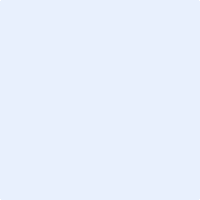 